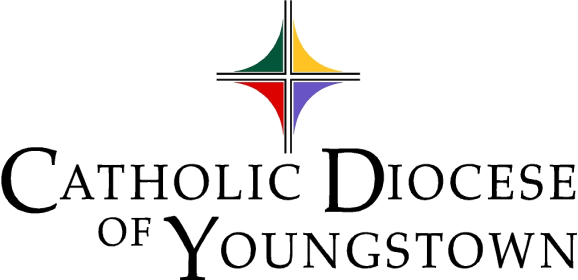 Communiqué       www.doy.org				                144 West Wood Street				 Youngstown, OH  44503-1081					                                  330-744-8451 fax 330-742-6448Volume 54                                                     No. 10	                         September, 2022Welcome Back to School!In this season, we pray for all students, staff, and especially families as the first teachers of their children. May all ages grow in faith, knowledge and love.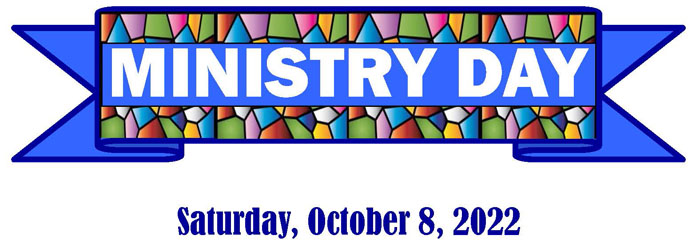 Please register for the Diocesan Ministry Day at John F. Kennedy High School on Saturday, October 8, 2022.  The day is a collaborative effort of the Central Offices serving multiple ministries and will include Welcome by Bishop Bonnar, Prayer, Keynote by Father Ricky Manalo, CSP, many breakout sessions on a variety of topics, exhibits, and more! Quote of the Month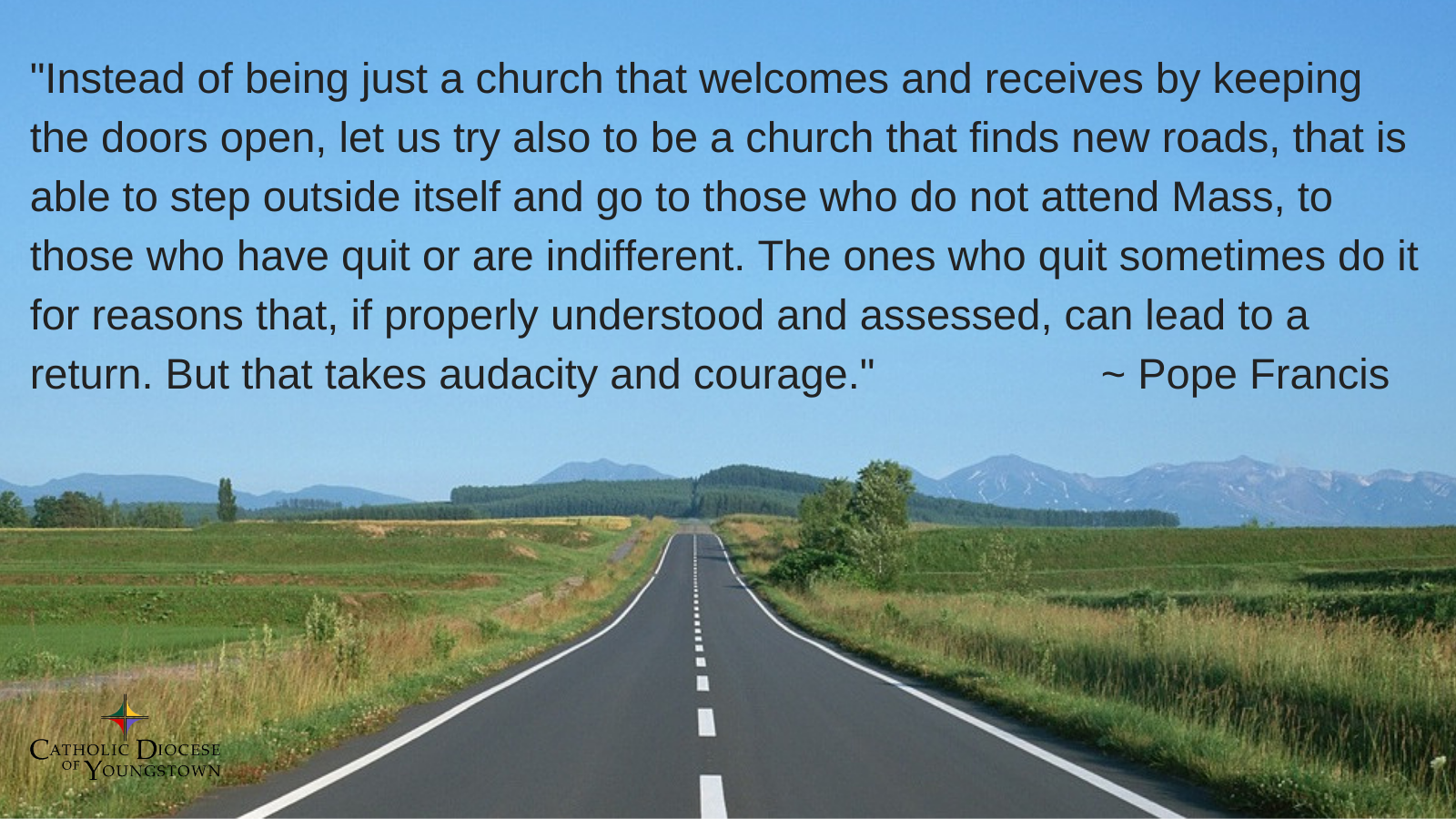 "Instead of being just a church that welcomes and receives by keeping the doors open, let us try also to be a church that finds new roads, that is able to step outside itself and go to those who do not attend Mass, to those who have quit or are indifferent. The ones who quit sometimes do it for reason that, if properly understood and assessed, can lead to a return. But that takes audacity and courage." -Pope FrancisDigital Edition Available at https://doy.org/communique-september-2022/ Editor’s note: Click on a Table of Contents headline to go directly to that page. If that doesn’t work, hold down the CTRL button while you click. Headlines containing suggested announcements with bulletin/publicity materials are marked with a double asterisk**, and the text is outlined in red. Please see links and attachments for flyers and graphics provided for these events.
CHANCERY OFFICEOFFICE OF SAFE ENVIRONMENTPARISH BULLETINS/PUBLICITYSafe Environment Bulletin Announcements (Bulletin Materials)**The following bulletin announcement regarding education, screening, reporting, and victim assistance, should be included bi-monthly (every two months) in all parish bulletins:English Bulletin Insert: PDFEnglish Bulletin Insert: Image (PNG)Spanish Bulletin Insert: PDFSpanish Bulletin Insert: Image (PNG)Safe Environment PolicyLink: Safe Environment PageLink: Background Check RequirementsWho needs to be compliant?A.	All active clergy, religious, seminarians, and persons in formation are required to be compliant.B.	All employees in parishes, schools, and institutions, including the Diocesan Central Offices, are required to be compliant regardless of their level of contact with children or vulnerable adults.C.	Any volunteer who has unsupervised access to a child or vulnerable adult, or who works directly with a child or vulnerable adult, or who is responsible for a child or vulnerable adult on behalf of the Diocese, must be compliant. Compliance RequirementsA. VIRTUS Account Creation and VIRTUS TrainingVisit the Safe Environment page on the diocesan website to create an account and complete the online training in either English or Spanish.If you completed VIRTUS in a different diocese you can transfer or mirror your account by emailing a request to the VIRTUS online help desk (helpdesk@virtus.org).  Please include your full name, email address, original diocese and new diocese, your new parish / school, plus a phone number in case they need to contact you.VIRTUS training is valid for five years.  An online recertification module is required every five years to maintain compliance.Aside from VIRTUS, child/vulnerable adult protection in-service or online courses from other agencies, employers, dioceses, Scouts, etc., are not valid for compliance in the Diocese of Youngstown.B. Authorization & Verification and Acknowledgement Form (Appendix 9)Visit the Safe Environment page on the diocesan website to review an electronic copy of the Safe Environment Policy. After you have reviewed this policy, print a copy of Appendix 9.  Both pages must be completed, and the document requires a witness signature for validity.  The witness can be anyone.The original must be submitted to the Compliance Officer at your parish, school, or institution.  The Compliance Officer will forward a copy to the diocesan Safe Environment Coordinator.Appendix 9 may not be edited.  If any lines of text are removed, crossed off, or altered, the document is not valid for compliance.Fingerprinting and Background ChecksVisit the Safe Environment page on the diocesan website to review our background check requirements, codes, and instructions, a background check location finder, and a list of criminal offenses that automatically disqualify an applicant from working with children or vulnerable adults.A BCI or BCI/FBI background check is required for compliance. In extraordinary circumstances, the Office of Safe Environment reserves the right to alter background check requirements for individuals, unless the requirements are stipulated by the State of Ohio. This includes the right to require background checks from other background check providers besides the Civilian Identification Office.Background checks are valid for five years and must be renewed to maintain compliance.The Civilian Identification Office must send the BCI and/or FBI background check results directly to the Office of Safe Environment at the Diocese.  This needs to be communicated to the person doing the background check: Catholic Diocese of Youngstown, Attn: Office of Safe Environment, 144 West Wood Street, Youngstown, OH 44503If background check results are sent to the wrong location, they are not valid for compliance.  Additionally, background checks completed for other agencies, employers, dioceses, public schools, certifications, etc., or in other States, are not valid for compliance in the Diocese of Youngstown.A person is not compliant until their VIRTUS account notes the dates of completion for all three compliance requirements (VIRTUS Training, Appendix 9, Background Check). Updating InformationCompliance Officers must submit a Change of Location Form to the Safe Environment Coordinator to add a new person to their Safe Environment Master Report or to request records from other locations.  Individuals can be removed/inactivated by emailing the Safe Environment Coordinator. Compliance Officers should monitor the compliance status of individuals at their location via the VIRTUS database.Reporting Child/Vulnerable Adult AbuseIf you or someone you know has been abused at any time by a priest, deacon, religious, seminarian, person in formation, employee or volunteer of the Diocese of Youngstown, or if you believe that abuse has occurred or is currently occurring, contact civil authorities and also Mr. Dominic Colucy, Safe Environment Coordinator/Victim Assistance Coordinator, (office) 330-744-8451 x293 or (response line) 330-718-1388. To report a violation of the Safe Environment Policy that does not constitute abuse or suspected abuse contact Mr. Dominic Colucy, Safe Environment Coordinator, (office) 330-744-8451 x293 or (response line) 330-718-1388.Visit the Safe Environment page on the diocesan website to find our most up-to-date Reporting Requirements and Procedures in English and Spanish.Questions or ConcernsFor more information about the Diocese of Youngstown Safe Environment Policy, contact by mail: 144 W. Wood Street, Youngstown, OH  44503, phone: 330-744-8451 x293; fax: 330-744-5099; or e-mail: dcolucy@youngstowndiocese.org.LETTERS OF SUITABILITYPlease note that no priest or deacon may exercise ministry within the Diocese of Youngstown without being granted faculties/permission by the bishop.  It is the obligation of the pastor of the parish where ministry or speaking engagement will occur (or other responsible person outside a parish setting) to insure that the visiting cleric has obtained a letter of suitability.  Without such a letter, the Diocese, the parish or school and the pastor or president could become legally liable should any wrongdoing occur.  The visiting cleric himself should ask his bishop or religious superior to send a letter of suitability to Bishop Bonnar.  Letters of suitability are to be sent from one bishop/superior to another, not directly to a parish, since it is the bishop who is responsible for determining a cleric’s suitability for ministry.  If you have any questions, please contact Msgr. John Zuraw, Vicar General.EUCHARISTIC REVIVAL PARISH BULLETINS/PUBLICITY1. Upcoming Eucharistic Revival Events (Bulletin Materials)**Full-page Flyer The Diocese of Youngstown March of the Eucharist Continues! You are invited to join the regional Eucharistic Revival Mass and Processions in each county of the diocese. Our next celebrations will be at:St. Paul Parish (Salem) on September 24th at 4:30pmSt. Mary & St. Joseph Parish (Warren) on October 23rd at 11amSee https://doy.org/EucharisticRevival/ for the full schedule and more information.The National Eucharistic Revival is a three-year process sponsored by the U.S. Catholic Bishops to “inspire and prepare the People of God to be formed, healed, converted, united, and sent out to a hurting and hungry world through a renewed encounter with Jesus in the Eucharist – the source and summit of our Catholic faith” (quote taken from the website for the National Eucharistic Revival).--More detail:The first year, began on June 19, 2022 and continues until June 2023, has been identified as the Year of Diocesan Revival. The Very Rev. John-Michael Lavelle, coordinator of the Eucharistic Revival in the Diocese of Youngstown and the diocese’s Vicar for Missionary Discipleship, says that in the diocesan year, “we will travel to all parts of the diocese, united in the Mass, Eucharistic Processions, and Holy Hours – leading us to a deeper appreciation of the presence of Christ in our lives.”The second year of the Eucharistic Revival has been identified as the Year of Parish Revival and will run from June 2023 until July 2024. It will include efforts to strengthen Eucharistic devotion and experience at the parish level. Father Lavelle notes that, “In the early days of our diocese, a book was prepared, entitled, The March of the Eucharist, which highlighted all the places of worship in which we celebrated the Eucharist – mainly, our parish Churches. The Eucharistic Revival is an opportunity to discover that the ‘march of the Eucharist’ continues in new ways and that, having experienced the real presence of Christ in the Eucharist, we are called to share him with the world.”In July 2024, a National Eucharistic Congress will be held in Indianapolis, Indiana, the tenth in the history of the United States, inaugurating the “Year of Going Out on Mission” until Pentecost 2025.ARCHIVES OFFICEQuestions about Parish Records?As we strive to preserve our community memory, we welcome questions and suggestions.  For instance, if you would like to ask about what to save or dispose of in your parish records, you are welcome to contact Joan Lawson, Archivist, at 330-744-8451 x290, or email jlawson@youngstowndiocese.org.A note from the past to guide us in the present:In 1993, as we observed the 50th anniversary of the Diocese of Youngstown, an Exponent reporter asked Bishop James W. Malone how he would want to be remembered in history books.  He responded in a way that can inspire us all in our discipleship:“I would like to be remembered…as one who loves the Lord and wants to communicate that love to others, and in that communication to give encouragement to others; what we are trying to do in our lives is to make real our faith in Christ, our love for Christ, and express that in service to others.  I’d like to be remembered as one who tried to communicate that.”Bishop Bonnar’s 2023 Pilgrimage (Bulletin Materials)PARISH BULLETINS/PUBLICITYPilgrimage to Scotland and Ireland: PDFPilgrimage to Scotland and Ireland: Image (PNG)Event Page at DOY.org: https://doy.org/events/2023-scotland-pilgrimage/ Make plans to join Bishop David J. Bonnar and parishioners throughout the diocese on a Pilgrimage to Scotland and Ireland as we celebrate the 80th Anniversary of The Diocese of Youngstown.June 4-14, 2023Highlights of the trip include visits to: Glasgow, Edinburgh, Stirling, Oban, Belfast, Knock, Galway and Dublin. A special part of the pilgrimage is a visit to the Isle of Iona on the Feast of Saint Columba, where he founded Scotland’s first Christian community.To receive more information as the trip develops, please email Fr. Lavelle at jlavelle@youngstowndiocese.org.CANONICAL SERVICESTRIBUNALTribunal In-Service AvailableThe Tribunal staff has made available an ongoing, in-service for pastors, associates, deacons, religious, directors of religious education, religious education coordinators and counselors in order to prepare them in facilitating pleas for nullity for persons within the community whose marriages have broken down and who may be seeking a second union recognized by the Church.The in-service focuses on preparation of case histories, compilation of documents, witnesses and determining of the appropriate grounds of nullity. Covered also are other types of nullity procedures.Size of the in-service is in small groups of between 8-12 participants and generally runs approximately two hours. The in-service is offered at either the offices of the Tribunal of the Diocese of Youngstown or at a parish in the Canton area.Interested parties, who have not already registered or who need a “refresher,” should call the Tribunal at (330) 744-8451, ext. 252, to have their names placed on the registrant list. You would then be contacted when there are at least eight registrants for a particular location.CATHOLIC CHARITIES SERVICESCATHOLIC CHARITIES (Bulletin Materials)First Step to Service, 2022/2023 School Year  The First Step to Service Program is a service-learning opportunity for students developed by Catholic Charities, Diocese of Youngstown.  Catholic schools in the Diocese of Youngstown are part of a larger network of organizations and ministries that serve the needs of others as Jesus would. The First Step to Service Program will benefit schools and students alike by strengthening the connection between Catholic Charities and school aged youth; providing opportunities for students to deepen their faith; cultivating the minds of service-minded young people. Resources will be provided to all participating schools and classrooms. Electronic resources can be found here:  https://tinyurl.com/ccdoy-fs2s.PARISH BULLETINS/PUBLICITYCatholic Charities Regional Agency (Bulletin Materials)Please consider sharing this information with your parishioners and staff, or taking up a collection to support either of these programs.Catholic Charities Regional Agency serving Columbiana, Mahoning, and Trumbull counties is seeking donations for the following programs: The Voice of Hope Shelter, Youngstown; Christina House, Lisbon.The Voice of Hope Shelter – in need of Twin Size bed sets (including sheets, pillow cases, comforters)Christina House Domestic Violence Shelter – in need of Chest of Drawers/DressersFor more information, drop off locations, or phone numbers, please visit the locations page of our website at https://www.ccdoy.org/locations/.As an alternative, items can also be purchased using the Catholic Charities Amazon Wish list: https://tinyurl.com/amzshelter.PARISH BULLETINS/PUBLICITYSupport for Ukraine – Financial Support (Bulletin Materials)Catholic Charities of the Diocese of Youngstown continues to accept financial contributions to assist the people of Ukraine. 100% of the funds we receive in the Diocese of Youngtown for Ukraine will be divided between the United State Conference of Catholic Bishops’ (USCCB) Subcommittee on Aid to the Church in Eastern Europe and Catholic Relief Services, unless otherwise specified by the donor. Both of these organizations are uniquely suited to help, since they and their partners have been “on the ground” for years doing critical work. Both are intently focused right now on supporting the emergency needs of Ukraine and Ukrainian refugees, with any additional funds (if applicable) supporting ongoing needs in Eastern Europe and globally. Please note that Catholic Charities in the Diocese of Youngstown does not process or keep any of these disaster donations for Ukraine for our local efforts in the collection process. All of the money goes to the people who desperately need it.PARISH BULLETINS/PUBLICITYSupport for Ukraine – Sponsor Support (Bulletin Materials)Uniting for Ukraine is a streamlined process that allows for Ukrainian citizens who have been displaced by Russia’s aggression to apply for humanitarian parole in the United States.According to the USCCB, this program will need an additional 30,000 to 40,000 American households to register as sponsors in the months to come. If you are interested in becoming a sponsor, learn more about how you may be able to connect with someone in need in order to become their sponsor by viewing the links below. SPONSORS:  https://ukraine.welcome.us/resourcesCONNECTIONS:  https://ukraine.welcome.us/connectMore Information:Uniting for Ukraine is a streamlined process that allows for Ukrainian citizens who have been displaced by Russia’s aggression to apply for humanitarian parole in the United States.Under Uniting for Ukraine, the U.S. government allows people fleeing the war in Ukraine to seek refuge in the United States on a temporary basis known as humanitarian parole, with the support of a sponsor in the United States. The sponsor will provide financial support to meet the basic needs of someone fleeing Ukraine. They may also provide additional support, such as assistance enrolling in educational or training programs or securing employment.Sponsors can be U.S. citizens, permanent residents or other lawfully present individuals. This includes individuals on Temporary Protected Status (TPS) and refugees. Groups of sponsors, nonprofits, educational institutions, and employers can also help sponsor people fleeing Ukraine.So far this year, more than 70,000 Americans have applied to become a sponsor. If you are already connected to a Ukrainian individual or family, please use this link for information on becoming a sponsor.SPONSORS:  https://ukraine.welcome.us/resourcesAccording to the USCCB, this program will need an additional 30,000 to 40,000 American households to register as sponsors in the months to come. If you are interested in becoming a sponsor, but are not currently connected to a Ukrainian individual or family, learn more about how may be able to connect with someone in need in order to become their sponsor by viewing the link below. *The responsibility for making a “connection” will fall upon the Ukrainian beneficiary. It must be their final decision to connect.CONNECTIONS:  https://ukraine.welcome.us/connectOffice of Peace and Justice (Bulletin Materials)PARISH BULLETINS/PUBLICITYCivilize It: A Better Kind of PoliticsFull Page FlyerAs a Church and a nation, we are polarized and divided. Pope Francis challenges us to respond by building a “better kind of politics, one truly at the service of the common good” (Fratelli Tutti, no. 154). We are called to overcome division, promote encounters with our neighbors, and seek the truth. With election season fast approaching, it is imperative for us to affirm the human dignity of each and every person, especially those with whom we may have irreconcilable differences. Join Catholics across the country in living out A Better Kind of Politics by pledging charity, clarity, and creativity to promote the common good. Civilize It: A Better Kind of Politics is a nonpartisan initiative from the United States Conference of Catholic Bishops that seeks to assist Catholics to counter polarization and division in Church and society by following the example of the Good Samaritan, who challenges us to “become neighbors to all” (Fratelli Tutti, no. 80). Along with a pledge to charity, clarity, and creativity, additional materials, including an examination of conscience, individual and communal reflection guides, action steps, and more, are available to empower individuals, families, and communities to be bridge builders across perspectives.Commit to A Better Kind of Politics and respond creatively to the problems facing our world at civilizeit.org.For more information, please contact R.J. Mangan, Director of Peace and Justice at 330-744-8451, ext. 245 or email rmangan@youngstowndiocese.org.PRISON MINISTRY (Bulletin Materials)PARISH BULLETINS/PUBLICITYFull Page Flyer for Kolbe Gathering (or see text below)Kolbe Gathering Flyer: ImageKolbe GatheringKolbe Gathering is a place for the formerly incarcerated and their families to join with parish-based volunteers in spiritual support and fellowship. Embrace spirituality in prayer, music, scripture reading and fellowship, all in a welcoming and warm environment.St. Maximilian Kolbe is Patron Saint of prisoners and drug addicts.  He was martyred at Auschwitz Concentration Camp.For further information contact William Barber, Coordinator for Prison Ministry, at 330.235.3920.DEPARTMENT OF COMMUNICATIONSCATHOLIC EXPONENTFull Page FlyerPublication dates and special sections for the Exponent are as follows:September 2 (Special Section: Church Vocations)September 16 (Special Section: Death & Grieving)September 30 (Special Sections: Respect Life & Breast Cancer Awareness) October 14 (Special Sections: Insurance / Credit Unions)October 28 (Special Section: Salute to Veterans)The normal deadline for each issue is 12 days before the publication date. We try to get late information into the issue, but are sometimes limited by lack of available space.MULTIMEDIA (CTNY) (Bulletin Materials)BULLETIN/PUBLICITYWineskins for SeptemberWineskins airs every Sunday: 7:30 a.m. on WKBN 570 AM in Youngstown7:30 a.m. on WRQX 600 AM in Salem9:30 a.m. and 9:00 p.m. on WILB AM Canton 1060, WILB FM 89.5 Youngstown, WILB FM 94.5 CantonA new episode of Wineskins airs every Sunday. Listen to Wineskins on the diocesan website at www.doy.org/live/ and click the Wineskins button. Subscribe to our YouTube channel for updates when we post a new episode: https://www.youtube.com/CTNYDOYSeptember 4:Current Issue: Jim Korda speaks with Fr. Norbert Keliher O.P. on Vocations.Saint Celebrated This Month (Diane Hancharenko from St. Angela Merici Parish): Mother Teresa.Interview Segment: Jim Korda speaks with Margaret Hynes Part I.Music Segment: from the CD “Songs of Praise,” by Salvatore Tassone.Sunday Scripture Reflection (Deacon Paul Lisko from St. Charles Borromeo Parish, Boardman): Twenty-Third Sunday in Ordinary Time.September 11:Current Issue: Jack Lavelle talks about Adoption.Saint Celebrated This Month (Diane Hancharenko from St. Angela Merici Parish): John Chrysostom.Interview Segment: Jim Korda speaks with Margaret Hynes Part II.Music Segment: from the CD “Songs of Praise,” by Salvatore Tassone.Sunday Scripture Reflection (Deacon Paul Lisko from St. Charles Borromeo Parish, Boardman): Twenty-Fourth Sunday in Ordinary Time.September 18:Current Issue: Rachel Hrbolich gives us an update on Catholic Charities.Saint Celebrated This Month (Diane Hancharenko from St. Angela Merici Parish): Padre Pio.Interview Segment: Jim Korda speaks with Margaret Hynes Part III.Music Segment: from the CD “Songs of Praise,” by Salvatore Tassone.Sunday Scripture Reflection (Deacon Paul Lisko from St. Charles Borromeo Parish, Boardman): Twenty-Fifth Sunday in Ordinary Time.September 25:Current Issue: Jim Korda speaks with Nancy Bird, a recent guest speaker at The Frist Friday Club.Saint Celebrated This Month (Diane Hancharenko from St. Angela Merici Parish): Jerome.Interview Segment: Jim Korda speaks with Fr. Matthew Roehrig, SSP from the Society of  St. Paul Part I.Music Segment: from the CD “Songs of Praise,” by Salvatore Tassone.Sunday Scripture Reflection (Deacon Paul Lisko from St. Charles Borromeo Parish, Boardman): Twenty-Sixth Sunday in Ordinary Time.BULLETIN/PUBLICITYHow to Watch the Mass for Shut-Ins (Bulletin Materials)The diocese continues to produce the Mass for Shut-Ins. Please share this information according to the availability in your area.The Diocese of Youngstown Mass for Shut-Ins may be viewed the following ways:Online at doy.org/live/ or at Facebook.com/DOYoungstown/In Youngstown, Warren, Mahoning Valley on WFMJ TV-21: Sundays at 6 a.m. and on Armstrong Cable Channel 45: Sundays at 8 a.m., noon, 7 p.m., for the time being.Currently, a technical difficulty was making it unavailable on Spectrum Cable Channel 9, 13, or 14 in the Youngstown-Warren area. 
In Stark County on Spectrum Cable in Canton – Channel 989: Sundays at 9:30 a.m., on Massillon Cable Channel 128: Sundays at 9:30 a.m., and on WIVM TV-39: Sundays at 9:30 a.m.In nursing homes and prisons: The diocese continues to make its televised Mass available in 10 nursing homes and 3 prisons. For more information, contact Bob Gavalier at 330-533-2243.Any further updates to diocesan cable TV programming will be noted at www.doy.org/live/MEDIA RELATIONSParishes and other diocesan entities who receive inquiries from the media are asked to consult with Justin Huyck, Director of Communications: (330) 744-8451, ext. 320; jhuyck@youngstowndiocese.orgPlease also kindly inform the Communications Department when your programs, initiatives, and ministries are featured in the news media.The Communications Department is available to consult on news releases regarding events and initiatives. Processes will continue to be developed to assist these efforts.OFFICE OF SOCIAL MEDIA1. Next Virtual Meeting for Social Media ContactsThursday, September 15, 20221:30 – 2: 30 p.m.All staffers and volunteers in charge of social media platforms on behalf of our parishes, schools and Catholic agencies are invited to participate via Zoom in a virtual Networking are invited to this virtual meeting on Zoom.  Please R.S.V.P. to Cindee Case at ccase@youngstowndiocese.org to receive the sign-in link.  We will share ideas for posting during the autumn, preparing for Advent, as well as our favorite tools, and respond to any questions.  A couple of peers will present tools and techniques that have worked well for them and explain how to replicate.2. 2022- 2023 Social Media Profile Report FormCatholic institutions, parishes and schools in the Diocese of Youngstown are asked to complete a 2022-2023 Social Media Profile so that we know what is currently being used around the diocese and to help network those seeking support in various areas. Click on the link to complete: https://forms.gle/v8cTuJ18cfRQjzoV8Please note that the contact person listed in the profile will receive period emails from the diocese to support his/her work.The 39 parishes/offices responses helped us host virtual networking meetings, respond to FAQs, provide consultations, and share/retweet/like posts from all around the diocese!3. DOY Social Media Networking Facebook Group for Social Media ContactsOngoing networking regarding social media can be found on Facebook in a private group at:https://www.facebook.com/groups/2882358088720802(Or search for “DOY Social Media Networking”)This is a great place to share resources, ask questions and meet others around the diocese doing social media for their parishes, schools, offices and agencies. You can also share upcoming events that you’d like to invite others to so they can share in social media as well. Note: This is a key way the Social Media Minister is sharing insights as to avoid overwhelming contacts email boxes.4. Social Media Helpful Hint of the Month – Review U.S. Bishop’s Guidelines at least annuallyIt is a good practice to take time at least annually to review the Social Media Guidelines from the United States Conference of Catholic Bishops and examine your local implementation.  The guidelines can be located online:https://www.usccb.org/committees/communications/social-media-guidelinesAs a new ministry year kicks-off, it is also a great time to talk with your DRE, youth minister, RCIA coordinators, Confirmation coordinators, Family Life Coordinators, etc. to make sure that their registration forms for programs include a release for image usage as discussed in February 2022 Communique.  “Permission to Publish Consent Form” template, please see form F21 of the Directory for Catechesis at:https://catechistcafe.weebly.com/directory-for-catechesis.htmlCLERGY AND RELIGIOUS SERVICESOFFICE OF CLERGY SERVICES 1. Priestly RevivalIn conjunction with the National Eucharistic Revival, Bishop Bonnar is inviting all priests to join him for a Priestly Revival, overnight at the Eastwood Event Center and Residence Inn at the Eastwood Complex in Niles on Thursday, September 29, 2022 to Friday, September 30, 2022. The gathering will begin on Thursday afternoon and conclude with Holy Mass and lunch on Friday. Priests are asked to respond ASAP to gdeane@youngstowndiocese.org so that we can secure the proper number of rooms.2. 2022 Ministry DayThe Diocesan Ministry Conference “The Eucharist and Synodality:  Journeying Together as the Body of Christ,” will be held on Saturday, October 8, 2022 at John F. Kennedy High School in Warren.  The keynote presenter will be Rev. Ricky Manalo, CSP, well known composer, musician, theologian and author.  A variety of breakout workshops will also be included. OFFICE OF VOCATIONS (includes Bulletin/Publicity Materials)1. There is a change of personnel in the Vocation Office of the Diocese of YoungstownEffective July 1, 2022, Fr. Scott Kopp is now focusing solely on our current seminarians, taking on the accompaniment of our seminarians from the point of acceptance into the program until ordination or the termination of their sponsorship. Fr. Chad Johnson has taken on the responsibilities of overseeing the environment of vocation in the diocese, visiting our parishes and schools in promoting and educating on vocation, and assisting the men in their discernment of the priesthood.2. Seminarian Pastoral InternThe following Seminarian has been assigned as a Pastoral Intern for the 2022-2023 Academic Year. Mr. Travis Seagraves: Our Lady of Peace, AshtabulaPlease remember him, the people of Ashtabula, and all of our seminarians in your prayers.3. Seminarian Posters and Prayer CardsAs we look forward to another year of Seminary Formation, you will be getting an email from the Office to take stock of how these Posters and Prayer Cards are used. I ask that you consider these tools and honestly assess the needs of your parish.4. Vocation Director at Your Parish / SchoolDiocesan Vocation Director Fr. Chad Johnson is coordinating his fall schedule of visiting our 6 Catholic high schools. If you have a special youth ministry, parish, retreat, or vocational event, consider asking him to attend or speak. 330-744-8451 or by email at cjohnson@youngstowndiocese.org.5. Come and See WeekendsSaint Mary Seminary & Borromeo Seminary are once again offering “Come and See” Weekends. These are opportunities for men who are open to priesthood formation can experience life in the Seminary. The next Come and See Weekend is scheduled for November 18-20, 2022. If you know of anyone interested in this time of prayer, discovery, and discernment, please contact Fr. Chad Johnson at 330-744-8451 or by email at cjohnson@youngstowndiocese.org.6. Seminarian Visits to Your School or ParishPlease remember all of the seminarians we have currently studying in our diocese. They are all willing and available to come and speak at your parish or school. To schedule, please contact Fr. Chad Johnson at 330-744-8451 or by email at cjohnson@youngstowndiocese.org.7. “Discovery Days” [Seminary Field Trips]The Office is in contact with the Vocations Office of the Diocese of Cleveland about scheduling a “Youngstown Discovery Day” for 8th Graders and for High School Juniors & Seniors. More information will be announced as it is made available. In the meantime, consider how and when your school could participate in these events. For more information, please contact Fr. Chad Johnson at 330-744-8451 or by email at cjohnson@youngstowndiocese.org.8. Vocation Intercessions and Bulletin BlurbsAttached to the Communiqué are vocation intercessions and bulletin blurbs for the month of September.  Please use these in your bulletins and at Mass to help promote vocations to the priesthood and religious life in your parish community and school.Vocations Intercessions & Bulletin Blurbs: Word DocVocations Intercessions & Bulletin Blurbs: PDF9. Vocations Social MediaWebsite: www.doy.org/vocationsFacebook: doyvocationsTwitter: doy_vocationsInstagram: doyvocationsOFFICE OF VOWED RELIGIOUS1. Religious Jubilarian/Conference Day – Save the DatePlease mark your calendars.  Bishop David Bonnar will celebrate the jubilees of religious who have served, or are currently serving in the diocese, on Saturday, October 22, 2022. The event will take place at Holy Family Parish.  Ursuline Sister Regina Rogers will speak on the History of religious in the Diocese of Youngstown. Fliers will be sent closer to the date.2. Bishop/Religious Leadership MeetingPlease mark your calendars.  Bishop David Bonnar will meet with Congregational Leaders and/or designated representatives on Thursday, October 27, 2022 at the Ursuline Motherhouse in Canfield from 9:30 A.M. to 1:00 P.M.  Lunch will be served.3. Retirement Fund for ReligiousThe Retirement Fund for Religious Appeal will take place on the weekend of November 12 – 13, 2022.  The collection will be taken up the following weekend. Religious and Associates, please consider speaking on behalf of our senior religious.4. World Day for Consecrated Life Please mark your calendars.  Bishop David Bonnar will celebrate World Day for Consecrated Life on Sunday, February 5, 2023 at St. Columba Cathedral at the 10:30 a.m. liturgy.5. Pastoral Visit       If Sister Joyce Candidi has not had an opportunity to visit with any religious within the last year, please feel free to schedule an appointment with her at any time.  Sister Joyce is willing to travel to any residence. Contact information: sjcandidi@youngstowndiocese.org or (330) 744-8451, ext 238.DEVELOPMENT AND STEWARDSHIP OFFICESOFFICE OF THE ANNUAL DIOCESAN APPEALFather John-Michael Lavelle continues to send weekly updates regarding the appeal, including parish updates as well as bulletin materials and suggested announcements. These materials are also posted at www.doy.org/appeal/OFFICE OF DEVELOPMENT AND STEWARDSHIP (includes Bulletin/Publicity Materials)1. Endowments with the Diocese of Youngstown FoundationYou are invited to Leave a Legacy for your parish, Catholic school, or Catholic ministry by establishing a perpetual endowment fund within the Diocese of Youngstown Foundation. The income from these funds is available to the designated parish, school, or ministry, and is restricted to the purpose(s) which the donors establish. For questions about the Diocese of Youngstown Foundation, please contact Pat Kelly at pkelly@youngstowndiocese.orgPARISH BULLETINS/PUBLICITY 2. Stewardship Bulletin Thoughts**Please see the next section of the Communique (attachments) for this month's Stewardship Bulletin Thoughts in English y en Español, or find them online at https://doy.org/communique-september-2022/#stewardship PASTORAL AND EDUCATIONAL SERVICESOFFICE OF FAITH FORMATION AND LAY ECCLESIAL MINISTRY (includes Bulletin/Publicity Materials)1. Catechetical Sunday 2022“This Is My Body Given for You” is the theme selected by the United States Conference of Catholic Bishops for Catechetical Sunday celebrated by all parishes across the country on Sunday, September 18, 2022.  Resources for commissioning catechists, universal prayers, and other resources are available at https://www.usccb.org/committees/evangelization-catechesis/catechetical-sunday-2022 . Additional resources for incorporating the theme throughout the new Ministry Year will also be posted at https://www.usccb.org/eucharistPARISH BULLETINS/PUBLICITY2. 2022 Ministry Day (Bulletin Materials)A day for everyone!  Please register for the Diocesan Ministry Day at John F. Kennedy High School on Saturday, October 8, 2022.  The day is a collaborative effort of the Central Offices serving multiple ministries and will include Welcome by Bishop Bonnar, Prayer, Keynote by Father Ricky Manalo, CSP, many breakout sessions on a variety of topics, exhibits, and more! Brochures have been mailed, and are available at doy.org.  Five (5) or more persons registering by September 19 at the same time online or via mail are only $25.00 each.Event Page: https://doy.org/events/ministry-day-2022/ Registration Page: https://secure.acceptiva.com/?cst=bN9QNV Banner Image: https://doy.org/wp-content/uploads/2022/08/MinistryDayBanner-300x108.jpeg 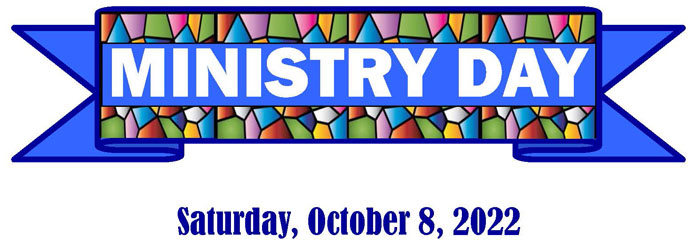 PARISH BULLETINS/PUBLICITY3. LIMEX Information Sessions (Bulletin Materials)Are you interested in a part-time, graduate-level program in theology and spirituality from a Catholic university?  Information sessions concerning the Loyola Institute for Ministry Extension Program of Loyola University New Orleans are scheduled October 13, 2022 at 10:00 am at the Diocesan Conference Room and at 6:30 pm via Zoom.  Please contact Margie Hynes, liaison for LIMEX, at 330 744-8451 ext. 296 or mhynes@youngstowndiocese.org with any questions and which information session you plan to attend.4. Pastors Seeking Parish MinistersPastors hoping to hire new or additional staff persons in the areas of adult faith formation, youth ministry, young adult ministry, children and family formation, pastoral ministry, and other key areas of parish life are asked to contact Barbara Walko for assistance.  The office will provide assistance in posting available positions, screening applicants, preparation of a position description and compensation packages.5. Best Kept Secret: Library (Bulletin Materials)**PARISH BULLETINS/PUBLICITYCatholic Diocese LibraryWhat's the best kept secret in the Youngstown diocese? Our expansive library of materials to enrich your faith. We have books, DVDs and audio books about bereavement support, bible study, devotionals and prayer. Explore our collection online at https://doylib.follettdestiny.com or visit us in person, 225 Elm St., Youngstown Monday-Friday 8am-4pm. Contact Margie Hynes for more information 330-744-8451, mhynes@youngstowndiocese.org. 6. September Bulletin Announcements (Bulletin Materials)See the attachments sections for bulletin announcements for Faith Formation, or download this document: 2022 Sept. Bulletin Announcements-FaithFormationOFFICE OF PRO-LIFE, MARRIAGE AND FAMILY LIFE (includes Bulletin/Publicity Materials)1. National Day of Remembrance for Aborted Children: September 10 (Bulletin Materials)September 10 is the National Day of Remembrance for Aborted Children. Local observances are being held at:– 10:00 a.m. at St. Joseph Parish in Maximo, 12055 Easton St NE, Alliance– 1:00 p.m., the Shrine of Our Lady Comforter of the Afflicted, 517 S. Bella Vista, YoungstownMore information may be found at www.nationaldayofremembrance.org or contacting 330-744-8451 ext.272 or dschmidt@youngstowndiocese.org. There are 20 memorials to the unborn located at parishes and other intuitions throughout the Diocese of Youngstown.2. Eleventh Annual Faith & Family Festival: September 25 (Bulletin Materials)A day of fun and fulfillment for families, students and friends will be held on Sunday, September 25, on the West Quad of the campus of Walsh University, 2020 E. Maple St., North Canton. The day begins at 11:00 a.m. with Opening Mass with Bishop Bonnar. Featured speaker will be Fr. Leo Patalinghug of Plating Grace affectionately known as the “cooking priest.” Musical acts by Vox Audio and Echo Valley. The emcee will be Craig Ziobert, a former TV Weatherman now on the path to priesthood. Plus activities for kids and young people, prayer tent, vendors and exhibitors, confessions and food. For more information go to www.faithfamilyfest.org or contact 330-744-8451 ext. 272 or dschmidt@youngstowndiocese.org.3. Volunteer at the Faith & Family Festival: September 25 (Bulletin Materials)The eleventh annual Faith and Family Festival of the Diocese of Youngstown will take place on Sunday, September 25, 2022 from 11:00 am to 5:00 pm on the Walsh University campus in North Canton. The day is designed to be one of faith, fun, and fellowship for families, students, and all members of the community. Please help us make it happen! We can use help with Set-Up, Taking Pictures, Parking Cars, Activities, Manning a Booth, Trash Collection, Clean-Up, etc. To help out contact 330-272-3758 or dscopacasa@youngstowndiocese.org or go to www.faithfamilyfest.org.4. Vendor & Exhibitor Opportunities at the Faith & Family Festival (Bulletin Materials)The eleventh annual Faith and Family Festival of the Diocese of Youngstown will take place on Sunday, September 25, 2022 from 11:00 am to 5:00 pm on the Walsh University campus in North Canton. The day is designed to be one of faith, fun, and fellowship for families, students, and all members of the community.Vendor and exhibitor opportunities are available at very affordable rates. There are a limited number of spaces available. If you would like more information about how you or your organization can participate in this year’s Faith and Family Festival, please contact the vendor area coordinator, Kevin Krabill at kevinkrabill@gmail.com or 330-428-3333.5. Project Rachel Outreach – September Message for Bulletin/Newsletter (Bulletin Materials)“My daughter had an abortion…I don’t know what to do.” There is Hope and Healing available. For CONFIDENTIAL help text or call Project Rachel of Northeast Ohio at 330-360-0430 or go to https://hopeafterabortionneo.weebly.com/.6. Walking with Moms in NeedIn March, Bishop Bonnar wrote to all pastors encouraging the implementation of Walking with Moms in Need in their parishes. This initiative from the USCCB is to help parishes come alongside and accompany pregnant and parenting mothers facing difficulties.The Office of Pro-Life, Marriage and Family Life is piloting Walking with Moms in Need in the Eastern Stark County Region of our diocese and has held information meetings in Mahoning, Stark and Portage Counties. Anyone interested in establishing this important effort in their parish or region may contact Dave Schmidt at dschmidt@youngstowndiocese.org or 330-744-8451 ext. 272.7. INTO LIFE – Love Changes Everything (Bulletin Materials)INTO LIFE: Love Changes Everything is a 12-part series created by the Sisters of Life and the McGrath Institute for Church Life at the University of Notre Dame. Journey with the Sisters of Life as they explain what it means to walk with a woman who is pregnant and vulnerable. Go to www.intolifeseries.com. The program is being offered on Wednesdays, beginning September 28, from 7:00 to 8:15 pm in the Regina Coeli Parish Rectory Meeting Room (663 Fernwood Blvd., Alliance). Into Life can be instrumental in establishing Walking with Moms in Need by training those who seek to assist vulnerable women make life-affirming decisions. For more information contact 330-744-8451 ext. 272 or dschmidt@youngstowndiocese.org.8. 40 Days for Life in Canton and Warren (Bulletin Materials)40 Days for Life is an internationally coordinated 40-day campaign that aims to end abortion locally through prayer and fasting, community outreach, and a peaceful all-day vigil in front of abortion businesses. Go to www.40daysforlife.com. The Fall 2022 campaign takes place September 28 through November 6. There are two 40 Days for Life campaigns in the Diocese of Youngstown:– Canton, at 2663 Cleveland Ave. NW, in front of the Planned Parenthood. Contact Linda at 330-826-1885 or fortydayscanton@gmail.com.– Warren at 375 North Park Ave., in front of the Planned Parenthood. Contact Mary at 330-372-6147 or mgoffos@hotmail.com.9. October is Respect Life Month – October 2 is Respect Life SundayIn August Respect Life Program packets from the USCCB Pro-Life Secretariat and other materials were distributed to parishes. Additional copies may be obtained from the Office of Pro-Life, Marriage and Family life (contact dschmidt@youngstowndiocese.org or 330-744-8451 ext.272) or by going to www.respectlifeprogram.org10. Mass for Life with Bishop Bonnar – Saturday, October 1 (Bulletin Materials)Bishop Bonnar will preside at a Mass for Life on Saturday, October 1, at 5:00 p.m. at Walsh University’s Our Lady of Perpetual Help Chapel, to mark the beginning of October Respect Life Month and to pray for the success of the First Annual Ohio March for Life in Columbus. Bishop Bonnar will offer a special Blessing of Children in the Womb. A reception will follow. All are welcome – no reservations needed. For more information contact 330-744-8451 ext.272 or dschmidt@youngstowndiocese.org.11. First Annual Ohio March for Life – Ohio Statehouse, Columbus (Bulletin Materials)When: Wednesday, October 5, 202210:00 a.m. Pre-Rally Concert; 11:00 a.m. Rally; Noon Ohio March for Life beginsWhere: West side for the Ohio State Capital Square, facing South High Street, ColumbusWho:   Bishop Bonnar, Pastor David Forbes, Dr. Alveda King, Aaron Baer, Peter Range, Jeanne ManciniAn incredible opportunity for pro-life Ohioans to come together to be a voice for the voiceless at the state legislature. To learn more and to register go to: https://marchforlife.org/ohio-march-for-life/ or contact 330-744-8451 ext. 272 or dschmidt@youngstowndiocese.org.12. 2022 Ministry DayMinistry Day will take place on Saturday, October 8 from 8:30 a.m. until 3:00 p.m. at John F. Kennedy High School, Warren (2550 Central Parkway S.E.). Among the many workshops being offered, consider the following:– Walking with Moms in Need– Building a Eucharistic Marriage13. 25th, 40th, 50th and over Wedding Anniversary Celebration (Bulletin Materials)The Diocese of Youngstown is sponsoring a Wedding Anniversary Celebration on Sunday, October 16th, 2:00 p.m. at the Basilica of St. John the Baptist in Canton, honoring couples observing their 25th, 40th, 50th, and over wedding anniversaries in 2022.The Wedding Anniversary Celebration will include Mass with the Most Reverend David J. Bonnar, Bishop of Youngstown, renewal of marriage vows and a personalized certificate for each couple. Following the Mass, there will be a reception for the couples and their families in the parish hall.  You must make advanced reservations for this event by contacting your parish office and obtaining your pastor’s signature before September 16th.14. Marriage Preparation Engaged Couple Retreat DayThe next diocesan-sponsored one-day marriage preparation retreat days for engaged couples will be held Saturdays, October 22 and November 19 in the social hall at St. Columba Cathedral. Reservations are required. Registration information may be found at www.doy.org; go to the “Ministries” drop-down menu and press on “Pro-Life, Marriage & Family Life.”For more information on this, and other opportunities for marriage preparation formation, contact dschmidt@youngstowndiocese.org or 330-744-8451, ext.272.15. Intercessions for Life and Pro-Life Bulletin BriefsRecommended intercessions and bulletin briefs for September, prepared by the U.S. Conference of Catholic Bishops Secretariat for Pro-Life Activities, may be found at www.respectlife.org/word-of-life.OFFICE OF WORSHIP1. CONGRATULATIONS AND HAPPY RETIREMENT!  Dr. Daniel LaginyaRetirement Gathering for Dr. Daniel LaginyaTuesday, August 30, 20223:00 p.m.-5:00 p.m.Saint Columba Cathedral HallJoin us to celebrate and thank Dr. Daniel Laginya as he retires from his position of Cathedral Musician after 40 years of service!  Congratulations and grateful thanks are offered to Dr. Laginya on his upcoming retirement and for his many years of dedicated and devoted service to the liturgical celebrations at the cathedral.  Our diocese has been truly blessed through Dan’s gifts and talents in providing the highest quality of music at the cathedral and our diocesan celebrations.  Over these many years, he has been a gift and blessing to our local church.  Best wishes, blessings, and thanks to Dr. Laginya for his years of service and prayer and as he begins this new chapter in life.2. New Diocesan Director of Music and Cathedral OrganistWe welcome Mr. Ralph Holtzhauser as the new Diocesan Director of Music and Cathedral Musician.  Mr. Holtzhauser most recently served as full-time music minister at St. Joan of Arc Parish in Chagrin Falls and is currently completing his master’s degree in organ at the Cleveland Institute of Music.  As Diocesan Director of Music, he will serve as a resource person for all parish musicians and provide different formational opportunities for parish musicians in addition to his responsibilities at Saint Columba Cathedral.3. Leader of Prayer Formation SeriesLay Leader of Prayer Formation Series will be held at Immaculate Conception Church in Ravenna beginning September 21 – November 16, 2022, from 7:00 p.m.- 9:00 p.m.  Lay Leaders of Prayer are a great assistance when a priest is not available to provide an opportunity and lead prayer for the faithful.  Lay Leaders of Prayer often preside at Liturgy of the Word services with or without Holy Communion, Morning and Evening Prayer, Vigil Services for deceased members of the parish, Stations of the Cross and other devotional prayer services.  Potential candidates must be endorsed by their pastor to serve in this ministry.  Information and registration materials have been mailed.  Registration deadline is September 1, 2022.4. 2022 Ministry DayThe Diocesan Ministry Conference “The Eucharist and Synodality:  Journeying Together as the Body of Christ,” will be held on Saturday, October 8. 2022 at John F. Kennedy High School in Warren.  The keynote presenter will be Rev. Ricky Manalo, CSP, well known composer, musician, theologian, and author.  A variety of breakout workshops will also be included. Ministry Day Details: https://doy.org/events/ministry-day-2022/ 5. New Order of Christian Initiation of AdultsIn anticipation of the new Order of Christian of Adults, the Federation of Diocesan Liturgical Commissions is excited to announce a FREE webinar series on the Order of Christian Initiation of Adults (OCIA) beginning in September 2022 and continuing through February 2022.  The webinars will be offered in both English and Spanish and can be joined live or by viewing the recording. For a schedule of dates, topics and presenters please click on the following link:https://fdlc.org/ociawebinars/  The webinars are open to all those involved in Initiation Ministry and OCIA Parish Team Members.6. Low Gluten HostsIt is important for pastors to make every effort to accommodate and normalize the experience of Holy Communion for the faithful, including those suffering from celiac disease.  Canon 912 states, “any baptized person not prohibited by law can and must be admitted to Holy Communion.”  In the United States there are four approved distributors of low-gluten hosts known to the USCCB – Secretariat of Divine Worship:Benedictine Sisters of Perpetual Adoration31970 State Highway P, Clyde, MO 64432-8100800-223-2772www.BenedictineSisters.orgGluten Content: 0.01%Parish CrossroadsP.O. Box 84, Zionsville, IN 46077-0084800-510-8842www.ParishCrossroads.comGluten Content: 0.016%GlutenFreeHosts.com Inc.100 Buckley Road, Liverpool, NY 13088800-668-7324www.GlutenFreeHosts.comGluten Content: 0.002%Cavanagh Company610 Putnam Pike, Greenville, RI 02828800-635-0568www.CavanaghCo.comGluten Content: 0.00042%Low-gluten hosts can be ordered from the above distributors at a nominal cost.  Please consult the USCCB website regarding guidelines and directives to avoid cross-contamination when using low-gluten hosts.Liturgical DirectoryThe Liturgical Directory contains valuable information about Liturgy Committees; liturgical minister formation guidelines; guidelines for the celebration of sacraments; music in liturgical celebrations; and art and architecture directives.  The directory can be accessed and downloaded from the diocesan website by clicking on “Worship” under the “Ministries” tab.DOY Office of Worship: https://doy.org/ministries/worship/Link to Download Liturgical Directory: https://doy.org/wp-content/uploads/2022/03/Diocese-of-Youngstown-Liturgical-Directory.pdf OFFICE OF YOUTH AND YOUNG ADULT MINISTRYEucharistic ProcessionThere will be a Eucharistic Procession at Canton Central Catholic High School in Canton Ohio.  There will be music, adoration and benediction with a procession and music by PJ Chavez.  This event is open to all youth, high school students, and young adults and their families.  There will be lawn games, snacks, and refreshments.  This will take place on Sunday September 11, 2022, from 3 to 4:30 pm.  Contact Fr. Ryan Furlong or Deacon Randy Smith for more details. 2. Eucharistic Revival at St. Paul Parish (Salem)All youth and young adults are invited to the September Mass, for the Eucharistic Revival.  Bishop Bonnar will be the presider. There will be a Eucharistic Procession after Mass.  This will be held on September 24 at St. Paul Parish in Salem at 4:30pm. Contact Fr. Ryan or Fr. Lavelle, for more information.  For a full list of events, see the Diocesan Eucharistic Revival page. 3. Father's RetreatCatholic Men’s Fellowship will be having a father’s retreat at Camp Fredericks on Saturday September 17 in Elkton, Ohio.  Topics will cover the Eucharist, the family, and Evangelization.  The times are pending and more information is coming. Stay Tuned.  Contact Fr. Ryan for more information. 4. Ministry DaySaturday October 8, 2022 will be Ministry Day.  The Event will be held at John F. Kennedy High School in Warren.  There will be speakers covering various ministry topics, including information for youth and young adult ministers.  For times and registration, contact the Diocese for more information.5. Contact Fr. Ryan FurlongPlease contact Fr. Ryan if your parish is interested in collaborating on youth and young adult events: rfurlong@youngstowndiocese.org6. Faith & Family FestivalFaith & Family Festival will be held on Sunday, September 25 at Walsh University. For more information contact Dave Schmidt at dschmidt@youngstowndiocese.org or 330-744-8451 ext. 272.  Please contact Fr. Ryan or Deacon Randy Smith if you are able to donate yard games: rfurlong@youngstowndiocese.orgOFFICE OF YOUTH AND YOUNG ADULT MINISTRYCatholic Higher Education SymposiumOct. 26: Facing the Future Together. The Most Rev. David Bonnar, Bishop of the Diocese of Youngstown, and Rabbi David Komerofsky of Temple Israel, Canton, will share their thoughts on challenges facing communities of faith in the 21st century.  6:00-7:30p.m. at Barrette Business and Community Center. Details will be posted at: https://www.walsh.edu/calendar/2022/10/facing-the-future-together.htmlMISCELLANEOUSDIOCESAN CEMETERIES (includes Bulletin/Publicity Materials) BULLETINS/PUBLICITY
Flyer: Divine Mercy Chaplet at Cemeteries
(or see text below)DIOCESAN CEMETERIES: CHAPLET OF DIVINE MERCY**Catholic Funeral and Cemetery Services of the Diocese of Youngstown will be offering The Chaplet of Divine Mercy Prayer Service in the chapels of our 4 Cemeteries at 3:00 every Friday at alternating locations.First Friday of the month at Calvary Cemetery Chapel in Youngstown.Second Friday of the month at Resurrection Cemetery Chapel in Austintown.Third Friday of the month at All Souls Cemetery Chapel in Cortland.Fourth Friday of the month at Calvary Cemetery Chapel in Massillon.BULLETINS/PUBLICITYROSARY WALK**The first Wednesday of the month at 10am, June through September will feature a Rosary Walk led by The Oblate Sisters at Calvary Cemetery in Youngstown, and The Congregation of the Divine Spirit at Calvary Cemetery in Massillon.  All are welcome. Call 330 792-4721 for more information.All Souls Remembrance ServiceWe offer at no charge, to anyone, of any faith, who has cremated remains at home or unclaimed cremated remains at a funeral home or other facility, a dignified funeral liturgy and committal of the cremated remains. This service is offered at all of our 4 Diocesan Cemeteries: All Souls Cemetery in Cortland, Calvary Cemetery in Massillon, Calvary Cemetery in Youngstown and Resurrection Cemetery in Austintown.To arrange an All Souls Remembrance Service, please call us at 330-792-4721.PARISH EVENTS (Bulletin Materials)BULLETINS/PUBLICITYAshtabula County: Grape Jamboree in Geneva Sept 23-25**Assumption Parish will again have their famous Grape Pies at the Grape Jamboree Sept. 23rd - 25th, in Geneva, Ohio. You can pre-order your pies by calling 440-466-3427, or by visiting our website  www.assumptionchurchoh.orgBULLETINS/PUBLICITYMahoning County: First Friday Club with Bishop Bonnar 9/8 at 11:30am**“My Vision of a Parish in the 21st Century”First Friday Club
September 8th Speaker: Bishop David BonnarThe First Friday Club of Greater Youngstown begins their 16th season on Thursday September 8, 2022. We invite you to attend as we welcome Most Rev. David J. Bonnar, Bishop of the Diocese of Youngstown. Bishop Bonnar will present, “My Vision of a Parish in the 21st Century” at Avion on the Water Banquet Center, 2177 W. Western Reserve Road in Canfield.There will be an opportunity for participants’ questions to follow. Luncheon will be served at 11:30 a.m. with the presentation beginning at noon. The cost is $20.00. Call by September 2, 2022, 330-720-4498. Reservations are limited!
Visit our website www.firstfridayclubofgreateryoungstown.orgBULLETINS/PUBLICITYPortage County: Rocktober in Aurora Sept 10**Full page flyerBULLETINS/PUBLICITYStark County: Catholic in Recovery Weekly Meetings**Full page flyerCatholic in Recovery Weekly MeetingWe welcome all Catholics who are interested in recovery from addiction and unhealthy attachments. This Catholic sacramental fellowship focuses on deepening our relationship with Jesus Christ and the Catholic Church. A Catholic in Recovery group meets weekly on Saturdays, 6:30pm St Paul's Parish (North Canton), Church Basement North Room B.For more information, visit CatholicinRecovery.com or contact Trevor: (330) 685-2621 | northcantoncir@gmail.comVirtual meetings available at CatholicinRecovery.comSt Paul Parish (North Canton)241 S Main St, North Canton, OH 44720BULLETINS/PUBLICITYStark County: St. Benedict School Reunion**Full page flyerThe former St. Benedict School in Canton will hold a reunion the weekend of September 17 and 18.  We are looking for classmates and photos. Please contact David Bernardo at 330-936-6645 or dbernardo@sssnet.com for further information.BULLETINS/PUBLICITYTrumbull County: New Praesidium of the Legion of Mary****Please note new meeting day & time**Queen of the Holy Rosary Church in Vienna has a newly formed praesidium of the Legion of Mary.  Anyone in the diocese may join, but we would especially like to inform former members of the Legion who no longer have a praesidium that we are here.  We meet at 6:30pm on Tuesdays in our large CCD classroom (first classroom on the left as you enter the school wing).For more information, contact Mary Elizabeth Tinnirello at the parish office: qhrvienna@gmail.com or 330-856-4204Queen of the Holy Rosary Parish291 Scoville Dr., Vienna, OH 44473IN MEMORIAM: SEPTEMBER NECROLOGYFerraro, Rev. Pat				September 2, 2016Cobett, Deacon Edgar			September 3, 2002Grabowski, Rev, Casimir			September 4, 1963Lynch, Rev. Christopher, OFM		September 4, 1978Dobosiewicz, Rev. Msgr. Leon		September 4, 2013Coulter, Deacon Terry			September 4, 2016Vacca, Rev. Bernard				September 6, 2002Petros, Rev. Ferris J.				September 8, 1960Lavell, Rt. Rev. Msgr. John P.		September 12, 1965Franco, Rt. Rev. Msgr.,Vitus			September 13, 1961Lutkemeier, Rev. Camillus			September 13, 1980Steiger, Rt. Rev. Msgr. Raymond J.		September 13, 1981McKay, Rev. Sebastian, OSB 			September 14, 1943Frey, Rev. Wolfgang, OSB			September 14, 1983Werner, Rev. Bernard, OP			September 15, 1985Carolla, Rev. John, SSp			September 17, 1958Gordon, Rev. Frederick, OP			September 18, 1974Bruce, Rev. Robert				September 18, 2008Ring, Rev. Thomas				September 19, 1952Oliver, Rev. Msgr. Homer			September 19, 2008Cihon, Deacon Thomas			September 20, 1993Coccarelli, Rev. August P.			September 21, 2004Kelly, Rt. Rev. Msgr. Norman			September 23, 1990Murphy, Rev. Thomas F.			September 23, 2005Shaffer, Rev. Bernard, OP			September 24, 1965Kennedy, Rev., William J. 			September 24, 1971Trainor, Rt. Rev. Msgr. Joseph		September 25, 1956Beller, Rev. Joseph S.				September 25, 1998FRANZETTA, MOST REV. BENEDICT C.	September 26, 2006Toole, Rt. Rev., Msgr. John R.		September 26, 1985Murray, Rev. John A.				September 27, 2010Tobin, Rev. Paul				September 27, 2015Torok, Rev. Msgr. Dezso			September 27, 2019Ring, Rev. William				September 28, 1947Begalla Rt. Rev. Msgr. Stephen W.		September 29, 1973Basile, Deacon Eugene			September 30, 1998Briestensky, Deacon Edward	September 30, 2004   †DIÓCESIS CATÓLICA DE YOUNGSTOWNPOLÍTICA DE AMBIENTE SEGUROPARA LA PROTECCIÓN DE NIÑOS Y ADULTOS VULNERABLESEDUCACIÓN Y DETECCIÓNLos clérigos, religiosos, seminaristas/personas en formación, y empleados, así como cualquier voluntario que trabaja con niños, jóvenes o adultos vulnerables, están obligados a completar una verificación de antecedentes y capacitación en la política de ambiente seguro.  Para más información sobre nuestros requisitos de cumplimiento de ambiente seguro visite doy.org/safe-environment/. DENUNCIA Y ASISTENCIA LAS VICTIMASLa Diócesis lo alienta a presentarse y denunciar el caso contactando a las autoridades civiles y/o al Sr. Dominic Colucy, Coordinador de Asistencia a las Víctimas. El Sr. Colucy está disponible para ayudarlo a usted o cualquier otra persona que haya sido abusada o víctima de alguien que representa a la Iglesia Católica.  Él lo escuchará y lo apoyará en lo que necesite. Él lo ayudará a redactar una denuncia formal. Información del contactoLínea confidencial: 330-718-1388Email: dcolucy@youngstowndiocese.orgPor correo: Catholic Diocese of Youngstown, Attn: Dominic Colucy144 W. Wood St., Youngstown, OH 44503La información para contactar a las Autoridades Civiles puede ser encontrada en: doy.org/safe-environment/.